ANALISIS PERBANDINGAN BIAYA TRANSPORTASI SEPEDA MOTOR DENGAN BUS RAPID TRANSIT BANDAR LAMPUNG(Skripsi)OlehSRI SUSANTI0815011094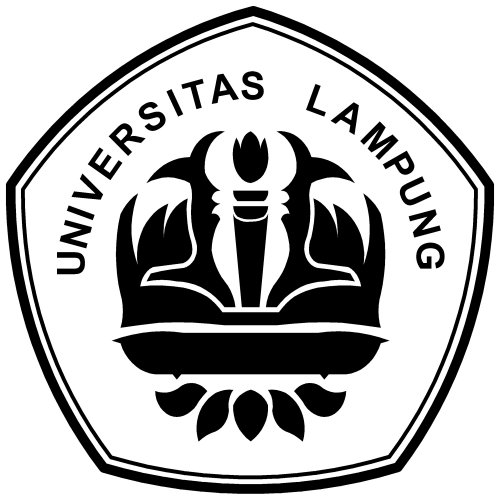 FAKULTAS TEKNIKUNIVERSITAS LAMPUNGBANDAR LAMPUNG2012ANALISIS PERBANDINGAN BIAYA TRANSPORTASI SEPEDA MOTOR DENGAN BUS RAPID TRANSIT BANDAR LAMPUNGOlehSRI SUSANTISkripsiSebagai Salah Satu Syarat untuk Mencapai GelarSARJANA TEKNIKPadaJurusan Teknik SipilFakultas Teknik Universitas Lampung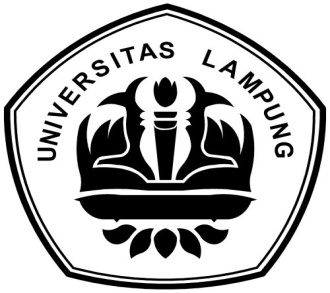 FAKULTAS TEKNIKUNIVERSITAS LAMPUNGBANDAR LAMPUNG2012Judul Skripsi                      : ANALISIS PERBANDINGAN BIAYA TRANSPORTASI SEPEDA MOTOR DENGAN BUS RAPID TRANSIT BANDAR LAMPUNGNama Mahasiswa	 : Sri SusantiNomor Pokok Mahasiswa	:	0815011094Program Studi	: Teknik Sipil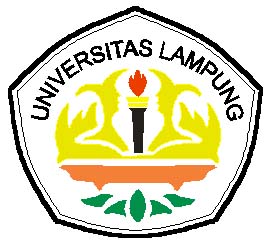 Fakultas	:	 TeknikMENYETUJUI1. Komisi PembimbingIr. Syukur Sebayang, M.T.				Tas’An Junaedi, S.T., M.T.NIP. 19500309 198603 1 001			NIP. 19710724 200003 1 0012. Ketua JurusanIr. Idharmahadi Adha, M.T.                                     NIP. 19590617 198803 1 003MENGESAHKAN1. Tim Penguji    Ketua			:  Ir. Syukur Sebayang, M.T.		    Sekretaris			:  Tas’An Junaedi, S.T., M.T.    Penguji Utama		:  Tedy Murtejo, S.T., M.T.2. Dekan Fakultas Teknik	    Dr. Lusmeilia Afriani, S.T., D.E.A.    NIP. 19650510 199303 2008Tanggal Lulus Ujian Skripsi: 28 September 2012SANWACANAAlhamdulillahi Robbil ‘Alamin, puji syukur penulis ucapkan kehadirat Allah Subhana Wa Ta’ala yang senantiasa memberikan rahmat dan hidayah-Nya, sehingga skripsi dengan judul ANALISIS PERBANDINGAN BIAYA TRANSPORTASI SEPEDA MOTOR DENGAN BUS RAPID TRANSIT BANDAR LAMPUNG dapat terselesaikan. Skripsi ini merupakan salah satu syarat untuk memperoleh gelar sarjana Teknik Sipil di Universitas Lampung.Penulis menyadari sepenuhnya bahwa pada penulisan skripsi ini masih banyak terdapat kekurangan, oleh sebab itu penulis memohon maaf dan mengharapkan kritik dan saran yang bersifat membangun dari semua pihak.Dalam kesempatan ini penulis mengucapkan banyak terima kasih kepada :Ibu Dr. Lusmeilia Afriani, S.T., D.E.A., selaku Dekan Fakultas Teknik, Universitas LampungBapak Ir. Idharmahadi, M.T., selaku Ketua Jurusan Teknik Sipil, Fakultas Teknik, Universitas Lampung.Bapak Ir. Syukur Sebayang, M.T., selaku Pembimbing Utama terima kasih atas kesediaannya untuk memberikan bimbingan, saran dan kritik dalam proses penyelesaian skripsi ini.Bapak Tas’an Junaedi, S.T., M.T., selaku Pembimbing Kedua terima kasih atas kesediaannya untuk memberikan bimbingan, saran dan kritik dalam proses penyelesaian skripsi ini.Bapak Tedy Murtejo, S.T., M.T., selaku Penguji Utama pada ujian skripsi. Terima kasih untuk masukan dan saran untuk penelitian ini sehingga penulis dapat menyelesaikan skripsi ini..Ibu Vera Agustriana N, S.T., M.T., selaku Pembimbing Akademik.Seluruh Dosen Jurusan Teknik Sipil yang telah membimbing dan memberikan ilmu yang bermanfaat.Bapakku tersayang, Bapak Subandi yang selalu memberikan semangat, doa, dukungan materi dan moril sehingga penulis dapat menyelesaikan skripsi ini dengan baik.Ibuku tersayang, Ibu Purwaningsih yang selalu memberikan doa-doa terbaiknya, semangat, dan dukungan sehingga penulis dapat menyelesaikan skripsi ini dengan baik.Kakak-kakak yang ku banggakan, Suharyanto, S.T., Budi Purwoko, Sri Wahyu Lestari, S.T. dan Khosida yang telah memberikan doanya, dukungan, semangat, masukan sehingga penulis dapat menyelesaikan skripsi ini dengan baik.Adikku Reni Marlina yang sudah menjadi charger dalam mengisi semangat, motivasi dan telah banyak membantu penulis dalam penyelesaian skripsi ini.Teman-teman surveyor telah meluangkan waktu dan membantu penulis dalam pengambilan data sehingga dapat menyelesaikan skripsi ini.Seluruh teman seperjuangan Teknik Sipil 2008, teman-teman di FOSSI FT, teman-teman Al-kautsar yang telah mengisi hari-hari dengan semangat dan senantiasa menjadi inspirasi bagi penulis.Semua pihak terkait dalam penyusunan skripsi ini yang tidak dapat penulis sebutkan satu per satu.Akhir kata, Penulis menyadari bahwa skripsi ini masih jauh dari kesempurnaan, akan tetapi sedikit harapan semoga skripsi ini dapat berguna dan bermanfaat bagi kita semua. Amin.   Bandar Lampung,  September 2012   Penulis,                                                                     Sri SusantiDAFTAR RIWAYAT HIDUP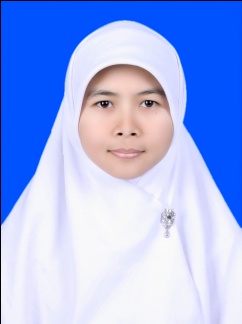 Sri Susanti lahir di Temanggung, Jawa Tengah, pada tanggal 15 Mei 1990, merupakan anak ketiga dari pasangan Bapak Subandi dan Ibu Purwaningsih. Penulis memiliki dua orang saudara laki-laki bernama Suharyanto, S.T., Budi Purwoko.Penulis menempuh Pendidikan Sekolah Dasar (SD) diselesaikan di SDN 3 Labuhan Ratu pada tahun 2002, Sekolah Lanjutan Tingkat Pertama (SLTP) diselesaikan di SLTPN 8 Bandar Lampung pada tahun 2005 dan Sekolah Menengah Atas (SMA) diselesaikan di SMAN 9 Bandar Lampung pada tahun 2008.Pada tahun 2008, Penulis terdaftar sebagai Mahasiswa Jurusan Teknik Sipil Unila melalui jalur SNMPTN. Selama menjadi mahasiswa penulis aktif di kegiatan UKMF FOSSI FT Universitas Lampung. 